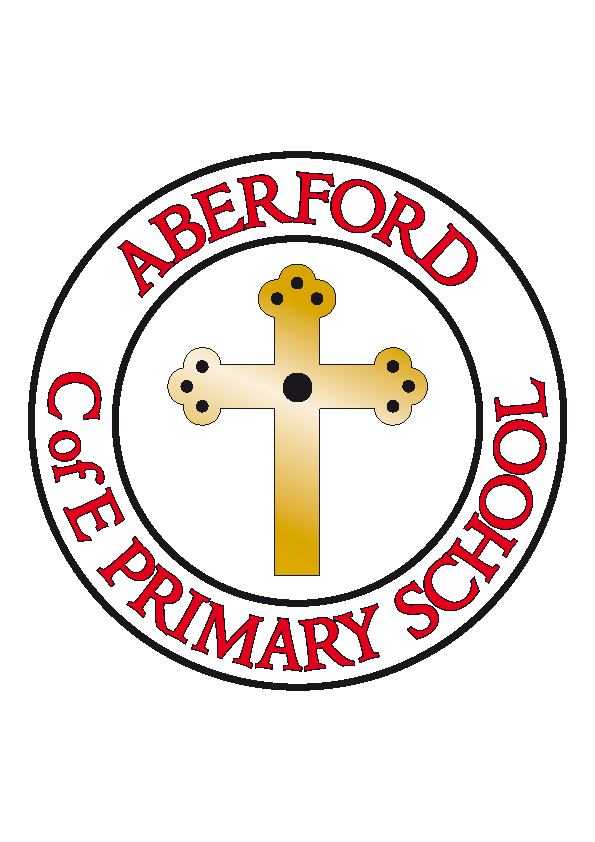 Aberford Church of England Primary SchoolSchool Lane, Aberford, Leeds, LS25 3BUTel: 0113 281 3302   Website: www.aberfordprimaryschool.co.uk Headteacher – Philippa BouldingTHE WEEK AHEAD: 	Diary for the week beginning 22nd October 2018House Points (collected and reported by Bethany and Liberty) This week’s winners are Becca with 298 house points  Aberford AchievementsMillie for her amazing story writing and her super effort in her reading this weekMegan for a fantastic effort in maths – counting in tens and adding multiples of 10Freya G for her kind, caring, generous attitude towards allCaleb for his attitude and effort in English Kara for working hard to improve her writing and producing lovely piecesEvie H for a wonderful attitude to learning - even with a pot on your arm!Bronze awards for 50 House Points were awarded to Phoebe, Kai, James D, Evora, Isaac R, Lizzy and RenitaSilver awards for 100 House Points were awarded to Bethany S, Chloe S, Liberty, Ella, Kara, Ava, Freya G and Leighton BNellie’s Tree Our own Aberford Tree is now in the running to be UK Tree of the Year! Lots of you must have voted for Nellie’s Tree which has just been crowned England Tree of the Year.  It is now up against the three other home nations trees to be crowned the winner so please vote again at www.bit.ly/NelliesTreeBBC.  Every vote counts so make sure everyone in your house votes and remember to pass on the news to family and friends so that they can vote too. It’s one more reason to be proud of our village!Voting is only open for a few days and closes at 5pm next Wednesday 24th October.PTA NewsWe are hoping to produce a school calendar for 2019.  If any parents would like to advertise their businesses in the calendar (or know of anyone else who might like to) and support the school calendar please let Rowena Summers (Herbie's mum) or Lisa Martland (Max's mum) know as soon as possibleDates for your diary7th November - 7pm PTA meeting in the Arabian Horse15th November - Individual and Family Photographs22nd November - Flu Immunisations27th & 28th November – Parents’ EveningMONDAYKS2 Dance with Castleford Tigers – After schoolGuitar lessons with Roundhay MusicKS2 Dance with Castleford Tigers – After schoolGuitar lessons with Roundhay MusicTUESDAY KS2 Football with Castleford Tigers – After schoolBrass lessons with York MusicKS2 Football with Castleford Tigers – After schoolBrass lessons with York MusicWEDNESDAYKS1 Gymnastics with Castleford Tigers – After schoolKS1 Gymnastics with Castleford Tigers – After schoolTHURSDAYKS2 Gymnastics with Castleford Tigers – After schoolChildren of the World Week Celebration 2.30pmKS2 Gymnastics with Castleford Tigers – After schoolChildren of the World Week Celebration 2.30pmFRIDAYStaff Training Day Staff Training Day 